Памятка пожарная безопасность05.04.2019 Памятки по пожарной безопасности в картинках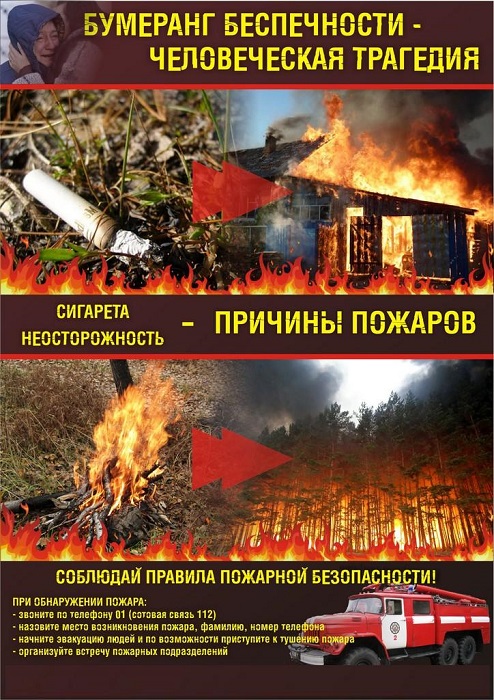 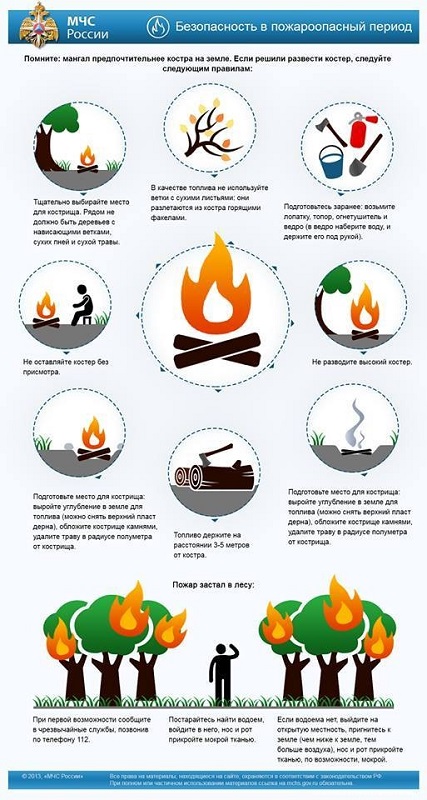 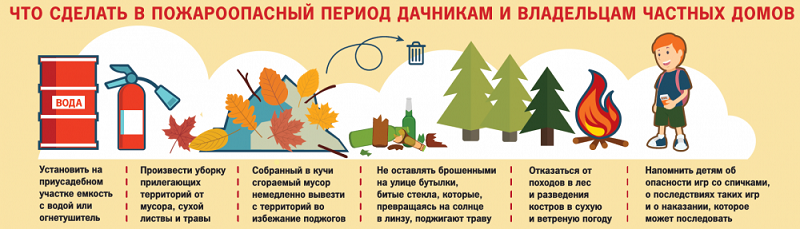 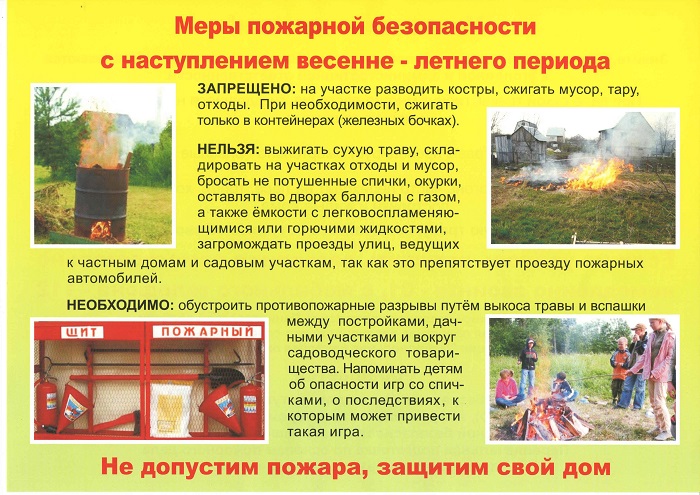 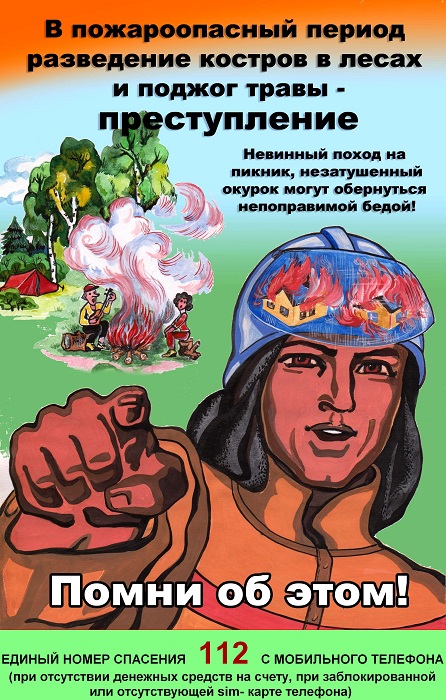 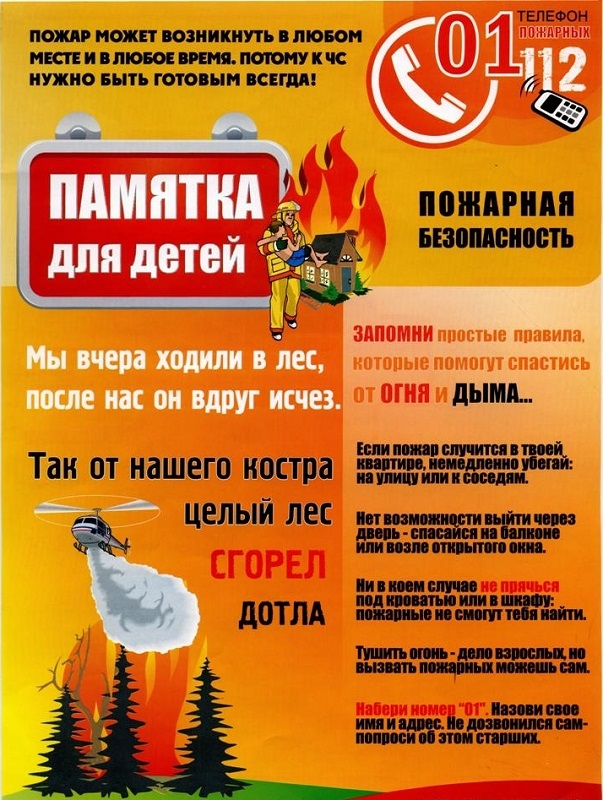 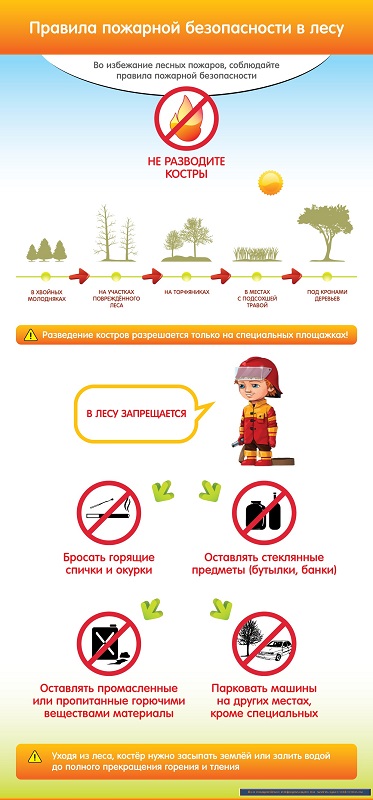 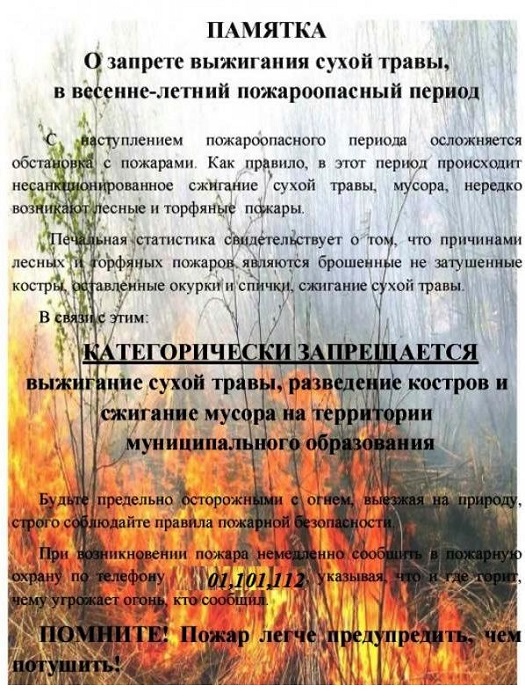 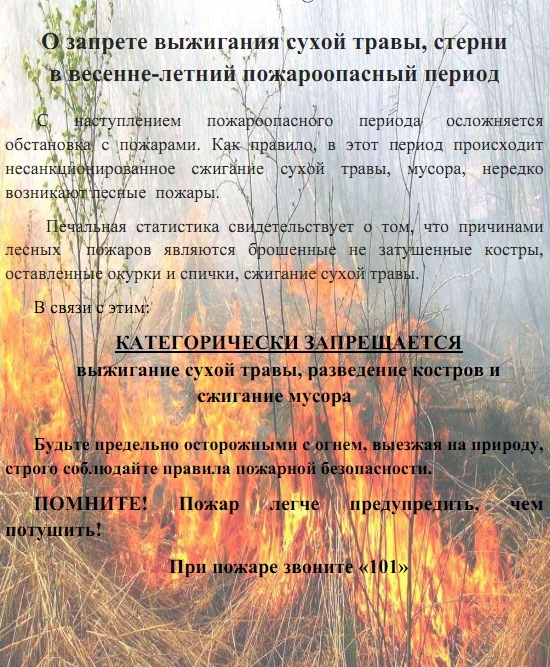 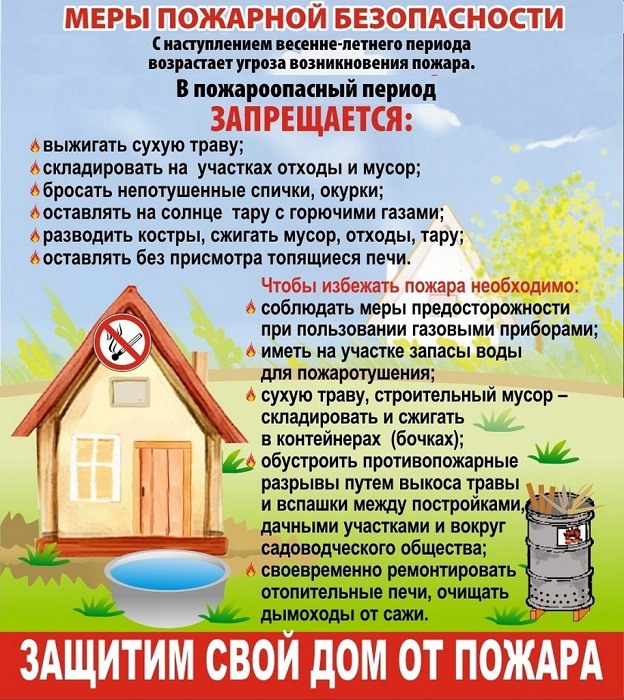 